УДК 621.446ПЕРЕХОДНЫЕ ПРОЦЕССЫ В ЦЕПИ С ЁМКОСТЬЮ, ИНДУКТИВНОСТЬЮ И НЕЛИНЕЙНЫМ РЕЗИСТИВНЫМ ЭЛЕМЕНТОМКордюков А.И., студент; Фёдоров М.М. проф., д.т.н.(ГВУЗ «Донецкий национальный технический университет», г. Донецк, Украина)Особенности переходных процессов в цепи с ёмкостью, индуктивностью и нелинейным резистивным элементом на примере подключения этой цепи к источнику постоянного напряжения (рис.1)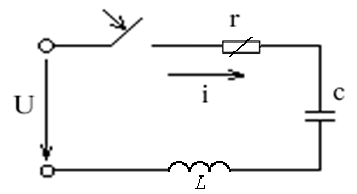 Рисунок 1 – Подключение цепи RLС с нелинейным резистором к источнику постоянного напряженияНелинейные сопротивления (н.с.) заданы вольтамперной характеристикой (ВАХ) (рис. 2)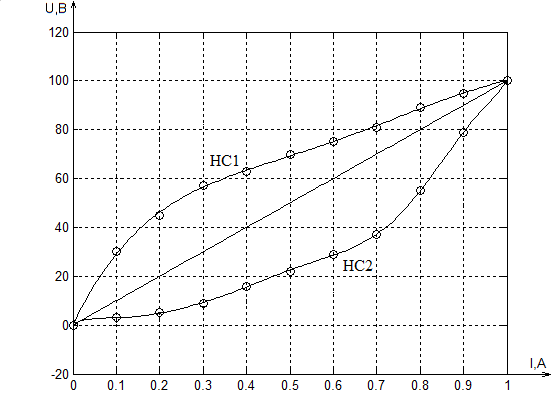 Рисунок 2 – ВАХ нелинейного резистора RВольт-амперная характеристика НС1 и НС2 аппроксимируется с помощью полинома 6 степени (1):                    (1)Таблица 1 - Таблица коэффициентовЛинейный элемент имеет резистивное сопротивление равное . НС1 в интервале от 0 до 0.35 А имеет сопротивление больше , а на интервале от 0.35 А – меньше . НС2 в интервале от 0 до 0.6 А имеет сопротивление меньше , а в интервале от 0.6 А – больше .Переходные процессы в цепи RLС описаны системой уравнений (2)                                                       (2)Расчёт переходных процессов осуществляется численным методом, согласно которому ток в момент времени   определяется  системой уравнений (3):	                                               (3)где: – ток на индуктивности и напряжение на конденсаторе в момент времени ; – ток на индуктивности и напряжение на конденсаторе в момент времени  ; – приращение тока на индуктивности и напряжения на конденсаторе на промежутке времени ;Величину   выбираем из условия  , где: – время переходного процесса в цепи R-L-С с линейным резистивным элементом, величина которого равна ; – Количество точек, равное .Величина  выбирается из условия    – предельный случай апериодического процесса, в этом случае время переходного процесса  определяется по формуле (4):    	                                                             (4)Для определения приращения тока  и напряжения на конденсаторе  воспользуемся системой  дифференциальных уравнений цепи (3):	                                               (5)На каждом этапе величина  определяется по ВАХ нелинейных элементов цепи. Использовав полученный алгоритм, были рассчитаны переходные процессы для двух случаев с нелинейным резистивным элементом и для одного случая с линейным резистором, которые приведены на рисунке 3 и 4.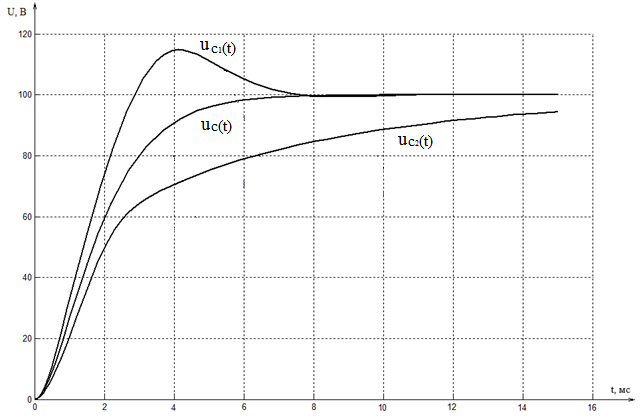 Рисунок 3 – Графики изменения напряжения на ёмкости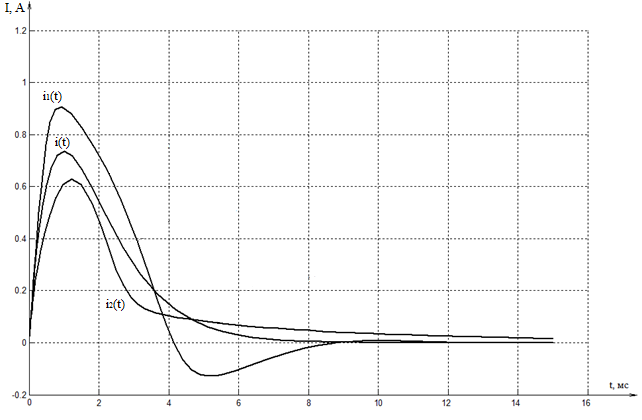 Рисунок 4 – Графики изменения тока на индуктивностиВыводы: Из результатов следует, что переходный процесс с НС1, у которого на первом этапе сопротивление больше 100 Ом имеет определённое приближение к колебательному процессу и переходный процесс заканчивается быстрее, так как на более поздних этапах его сопротивление возрастает.Для НС2 - картина противоположная. Переходной процесс имеет апериодический характер и длительность переходного процесса больше, чем при линейном сопротивлении, так как на поздних этапах сопротивление уменьшается.Перечень ссылокЗевеке Г.В., Ионкин П.А., Нетушил А.В. Основы теории цепей. – М.: Энергия, 1989.- 530 с.Бессонов Л. А. Теоретические основы электротехники. Электрические цепи. – 9-е изд., перераб. и доп. – М.: «Высшая школа», 1996. – 638 с.Программный пакет Mathlab 2013.Номер элементаНС1-125.7536.3-9181063.2-830.5373.8-0.1НС2-3.6268100.63-167.44246.97-133.356.891-0.0427